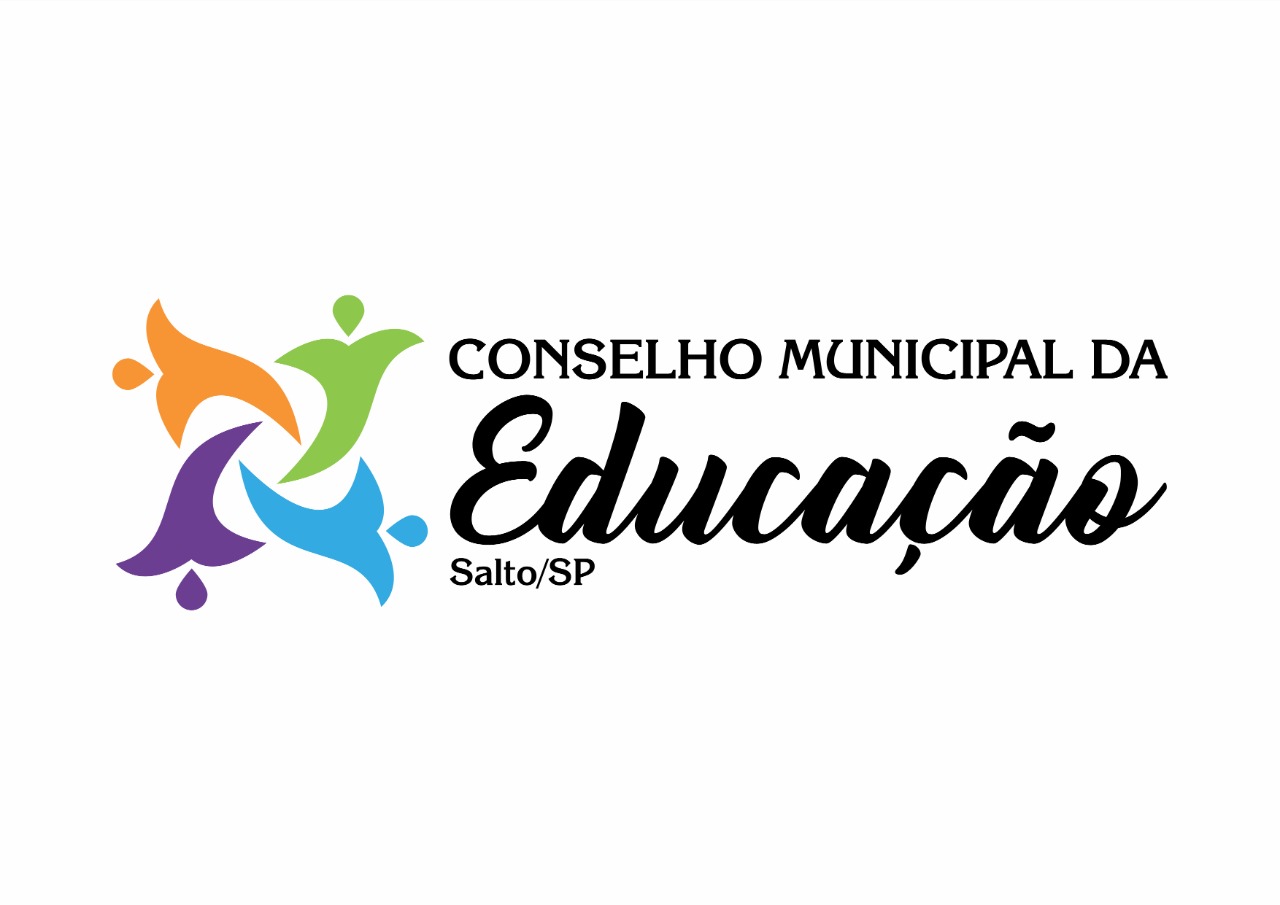 Ofício: 37/2021					Salto, 18 de maio de 2021Assunto: Atualização da Lei Municipal 2655/2005Exmo. Milton Herrera Venho por meio deste, solicitar a Uncme-SP para que verifique a Lei de criação do Conselho Municipal da Educação de Salto-SP, através da Lei 2655/2005. Construímos uma Câmara Temática para estudo e atualização, porém necessitamos de apoio técnico para direcionar os trabalhos.Certa da costumeira atenção, despeço-me externando protestos de estima e consideração.OBS: Segue em anexo a Lei Municipal 2655/2005Cordialmente,Evelize Assunta PadovaniPresidente CME/ Salto/SPRG 11 502 730 0EXMO: SR. Milton HerreraCOORDENADOR ESTADUAL E SECRETÁRIO GERAL DA UNCME-SP